Machines and EfficiencyWhat is a machine?Simple Machines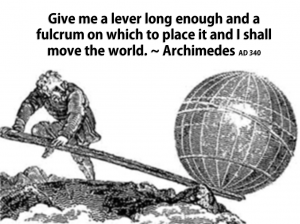 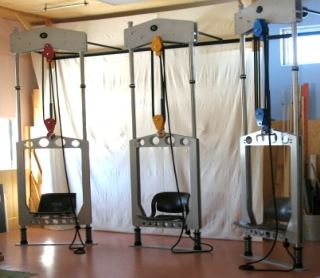 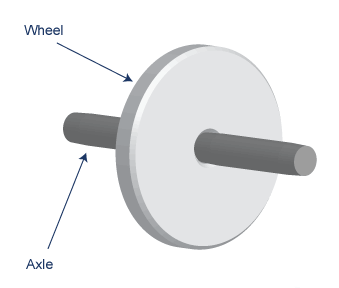 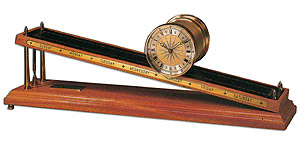 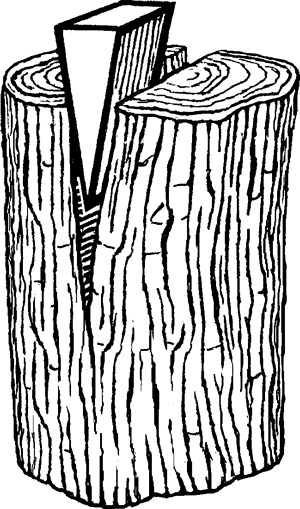 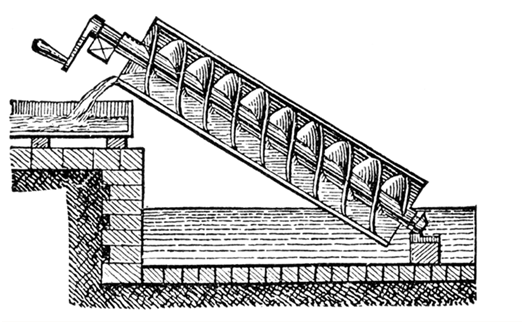 Complex MachinesEfficiencyIn an ideal machine ________________________________________________In the real world __________________________________________________There are two versions of the efficiency equationExample (from video clip)(Assume there is only one boy, because otherwise this problem becomes much harder)  If the boy with a mass of ________ moves his end of the lever _________ and the car has a mass of ________ and it is lifted ____________ off the ground, what is the efficiency of the lever?